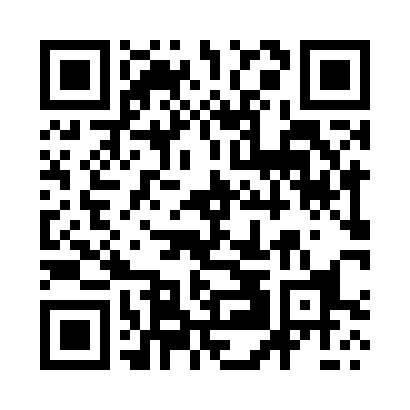 Prayer times for Siay, PhilippinesMon 1 Apr 2024 - Tue 30 Apr 2024High Latitude Method: NonePrayer Calculation Method: Muslim World LeagueAsar Calculation Method: ShafiPrayer times provided by https://www.salahtimes.comDateDayFajrSunriseDhuhrAsrMaghribIsha1Mon4:375:4711:522:595:587:042Tue4:365:4611:522:585:587:043Wed4:365:4611:522:575:587:044Thu4:355:4511:512:565:587:045Fri4:355:4511:512:555:587:046Sat4:345:4411:512:555:587:047Sun4:345:4411:512:545:587:048Mon4:335:4311:502:535:587:049Tue4:325:4311:502:525:587:0410Wed4:325:4211:502:525:587:0411Thu4:315:4211:502:535:587:0412Fri4:315:4111:492:545:587:0413Sat4:305:4111:492:545:577:0414Sun4:305:4011:492:555:577:0415Mon4:295:4011:492:555:577:0416Tue4:295:3911:482:565:577:0417Wed4:285:3911:482:565:577:0418Thu4:285:3911:482:565:577:0419Fri4:275:3811:482:575:577:0420Sat4:275:3811:472:575:577:0421Sun4:265:3711:472:585:577:0422Mon4:255:3711:472:585:577:0523Tue4:255:3611:472:595:577:0524Wed4:255:3611:472:595:577:0525Thu4:245:3611:462:595:577:0526Fri4:245:3511:463:005:577:0527Sat4:235:3511:463:005:577:0528Sun4:235:3511:463:015:577:0529Mon4:225:3411:463:015:577:0530Tue4:225:3411:463:015:587:06